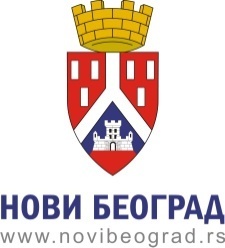 Молимо Вас, да образац попуните читко штампаним словима.          Подаци о подносиоцу  захтева:Подносим захтев да ми се у складу са чланом 39. Одлуке о постављању баште угоститељског објекта на територији града Београда („Службени лист града Београда“, бр.11/14,25/14-исправка,34/14,2/15, 29/15 и 63/16) одобрите поновно постављање  истоветне баште угоститељског објекта, у Новом  Београду у Ул. ____________________________________________________________________бр. ______ Блок____________________ ,на к.п. _______________, КО Нови Београд. Тип баште:Отворен  ЗатворенВреме коришћења баште од ________________године  до _______________ године.Напомена: Башта отвореног и затвореног  типа може се поставити и користити преко целе године.Прилози уз захтев:1.  Доказ о плаћеној административној такси:-  Општинска административна такса за поднесак у износу од  300,00 дин.     Уплата на текући рачун број; 840-742251843-73, модел 97, позив на број: 59-013, прималац:     Буџет градске општине Нови Београд;-  Општинска административна такса израду решења  у износу од 8.852,00 динара.    Уплата на текући рачун број: 840-742251843-73, модел 97, позив на број 59-013, прималац:         Буџет градске општине Нови Београд; 2.  Доказ о плаћеним трошковима за прибављање потврде о даљем важењу сагласности од организационе јединице Градске управе града Београда надлежне за послове саобраћаја, само ако се  локација за постављање  баште  налази на јавној саобраћајној површини, градска административна такса у износу  од 2.505,00 дин., уплата на текући рачун број; 840-742241843-03, модел 97, позив на број 27-501-08, прималац: Буџет града Београда.Уз захтев се, по потреби, прилаже:-   сагласност субјекта који управља, користи или одржава јавну површину на којој се башта поставља и-  сагласност власника, односно корисника друге површине на коју се поставља башта поставља.Напомена: Одељење за грађевинске и комуналне послове и инвестиционо пројектовање Управе градске општине Нови Београд, прибавља  по службеној дужности:сагласност Секретаријата за сабраћај, када се објекат поставља на делу јавне саобраћајне површине; сагласност Секретаријата за урбанизам и грађевинске послове или Завода за заштиту споменика града Београда, када се објекат поставља испред зграде која је утврђена за културно добро, односно која ужива претходну заштиту или се налази у просторној културно-историјској целини, односно целини која ужива претходну заштиту;организације којој је та површина поверена на управљање, коришћење и одржавање  као имишљење Управе за ванредне ситуације у Београду, када је неопходно утврдити да ли се башта поставља на траси противпожарног пута или на платоу за гашење пожара ( по потреби).Подносиоца захтева изјављује:1)  Овлашћујем  надлежну организациону јединицу да у моје  име и за мој рачун прибави:-      Потребне потврде сагласности за постављање истоветне баште  са доказима о плаћеним трошковима за њихово прибављање;-      Податке о чињеницама о којима се води службена евиденција код другог органа када је то неопходно за одлучивање и то:Решење о упису привредног субјекта у регистар који води Агенција за привредне   регистре (Решење о регистрацији за  обављање угоститељске делатности и акт о одређивању матичног и ПИБ броја) и Извод из листа непокретности од Републичког геодетског завода ради утврђивања власника, односно  корисника површине на коју се поставља истоветна  башта.         ___________________________________________________________________________________________                                                                     (потпис и овера)    У овом поступку ћу сам прибавити и доставити овом органу податке о чињеницама о којима се води службена евиденција код другог органа, када је то неопходно за одлучивање и то:Решење о упису привредног субјекта у регистар који води Агенција за привредне   регистре (Решење о регистрацији за  обављање угоститељске делатности и акт о одређивању матичног и ПИБ броја) иИзвод из листа непокретности од Републичког геодетског завода ради утврђивања власника, односно  корисника површине на коју се поставља истоветна башта                 _______________________________________________________________________________________                                                                 (потпис и овера)   Одредбама члана  9. став (3)  и 103. Закона о општем управном поступку ( "Службени гласник РС", бр.18/2016) прописано је да је орган  дужан да по службеној дужности врши увид, прибавља и обрађује податке о чињеницама о којима се води службена евиденција, а који су неопходни за одлучивање.  Ако службену евиденцију води други орган, орган који води поступак дужан је да хитно затражи податке, а замољени орган да бесплатно уступи податке,ако није друкчије прописано. У поступку који се покреће по захтеву странке орган може да врши увид, прибавља и обрађује личне податке о чињеницама о којима се води службена евиденција када је то неопходно за одлучивање, осим ако странка изричито изјави да ће те податке прибавити сама.  Ако странка у року не поднесе личне податке неопходне за одлучивање органа, захтев за покретање поступка ће се сматрати неуредним (члан 59. став (2) овог закона).											           ПОДНОСИЛАЦ ЗАХТЕВА                                        _______________________                                                     Потпис и овераОБРАЗАЦ 1 Упознат/а сам са одредбом члана 103. став 3.  Закона о општем управном поступку („Службени гласник РС“, бр. 18/2016), којом је прописано да у поступку који се покреће по захтеву странке орган може да врши увид, прибавља и обрађује личне податке о чињеницама о којима се води службена евиденција када је то неопходно за одлучивање, осим ако странка изричито изјави да ће те податке прибавити сама. Ако странка у року не поднесе личне податке неопходне за одлучивање органа, захтев за покретање поступка ће се сматрати неуредним.Поступак покрећем код .................................................................................................................ради остварививања права.............................................................................................................и тим поводом дајем следећуИ З Ј А В УI  Сагласaн/а сам да орган за потребе поступка може извршити увид, прибави и обради  личне податке о чињеницама о којима се води службена евиднција, који су неопходни у поступку одлучивања.  ..........................................                     (место)..........................................                                                          ................................................                  (датум)                                                                                                   (потпис даваоца изјаве)II Иако је орган обавезан да изврши увид, прибави и обави личне податке, изјављујем да ћу сам/а за потребе поступка прибавити: 	а) све личне податке о чињеницама о којима се води службена евидениција, а који су неопходни за одлучивање. 	б) следеће податке:.......................................................................................................................................................................................................................................................................................................................................................................................................................................Упознат/а сам да уколико  наведене личне податке неопходне за одлучивање органа  не поднесем у року од....................дана, захтев за покретање поступка ће се сматрати неуредним...........................................	                          (место)..........................................                                                          ................................................                  (датум)                                                                                                      (потпис даваоца изјаве)УПРАВА ГРАДСКЕ ОПШТИНЕ НОВИ БЕОГРАДОдељење за грађевинске и комуналне послове и инвестиционо пројектовањеОдсек за комуналне пословеЗахтев за издавање одобрења  за поновно постављање истоветне  баште угоститељског објектаИме и презиме и адреса, подносиоца захтеваНазив и седиште правног лица/предузетникаНазив и  адреса угоститељског објектаКонтакт телефон и e-mail